CASAS Reading 185 Answer Sheet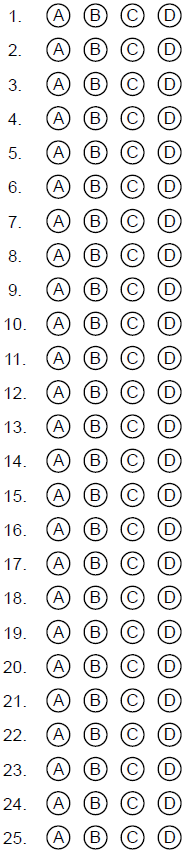 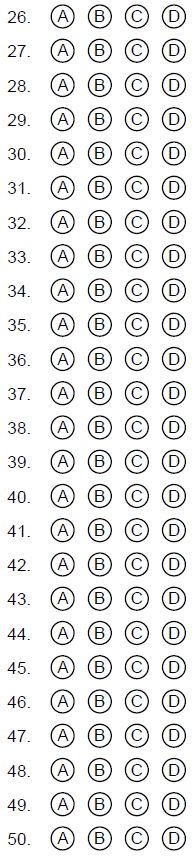 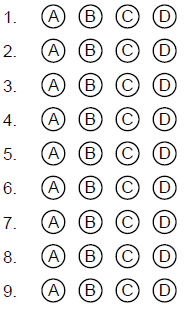 